муниципальное бюджетное общеобразовательное учреждениеКолузаевская основная общеобразовательная школаАзовского района Ростовской областиУрокпо литературе в 5 классена тему: «Внеклассное чтение.В литературной гостиной. Инсценировка басен И.А. Крылова.»Учитель: Демченко Ольга ДмитриевнаI квалификационная категория2016 годУрок № 26Тема: « Внеклассное чтение.В литературной гостиной. Инсценировка басен И.А. Крылова.»(Урок-игра по басням И.А.Крылова в 5 классе (ФГОС).Цель урока: -- обобщить и систематизировать знания ребят о басне как литературном жанре и баснях  И. А. Крылова;Планируемые образовательные результатыЛичностные: умение быстро и слаженно работать в группе, самоконтроль;воспитание интереса к классической литературе.Предметные: проверить освоение обучающимися знаний о басне как жанре литературы.проверить знание текстов изученных басен И.А. Крылова, умение находить мораль басни, навыки выразительного чтения басен.Метапредметные:развитие речи и творческого мышления обучающихся;формирование коммуникативной компетентности (формирование умения взаимодействовать в коллективной деятельности, развитие таких навыков обучающихся, как выразительное чтение и умение строить собственное устное высказывание).Тип урока: комбинированный, обобщающий.
Форма урока: игра.
Методы урока: словесные, наглядные, творческая деятельность, объяснительно-иллюстративный, репродуктивный, частично-поисковый.
Форма организации учебной деятельности: индивидуальная, групповая, коллективная.
Возрастная категория: 5 класс
Вид урока: урок-игра

УМК:
— Литература. 5 класс. Учебник для общеобразовательных учреждений. В 2 ч.  /Авт.-сост. Г.С.Меркин и др. – М.: ООО «Русское слово», 2015
 — Поурочное планирование по литературе. 5 класс: Методическое пособие к учебнику-хрестоматии Г.С. Меркина и др. «Литература. 5 кл.» /— раздаточный материал;
— технические средства обучения
Средства наглядности:
— раздаточный материал: карточки с названиями животных;
— зрительная наглядность «Презентация к уроку»

Оборудование: карточки с названиями произведений,  карточка со словами, произведения И.А.Крылова, компьютер, проектор.
 Оформление: портрет И.А.Крылова, иллюстрации к басням, выставка книг И.А.Крылова. Используемые образовательные технологии:  компьютерная презентация к уроку.Эпиграф:Люблю, где случай есть, пороки пощипать.И.А.КрыловОрганизационная структура урока:I.Организация класса.Вступительное слово учителя, в котором сообщается цель урока, форма работы, правила игры. -Ребята, мы с вами на протяжении нескольких уроков знакомились с творчеством замечательного русского баснописца И.А.Крылова. И сегодня нам предстоит вспомнить и закрепить полученные знания. 
- Кто такой И.А.Крылов? Что мы о нём узнали?
— Что такое басня? 
— Кто герои басен?
— А где находится самый красивый памятник русскому баснописцу?II.Активизация познавательной деятельности учащихся.Игра-проверка уровня освоения учебного материала по теме «Басня как жанр. Басни И.А. Крылова». Игра проводится с использованием презентации Power PointIII.Слово о баснописце И.А.Крылове. Кто не слыхал его живого слова?Кто в жизни с ним не встретился своей?Бессмертные творения КрыловаМы с каждым годом любим всё сильней.Со школьной парты с ними мы сживались,В те дни букварь постигшие едва,И в памяти навеки оставалисьКрылатые крыловские слова.                                    М.Исаковский- Согласны ли вы со словами поэта М.Исаковского?- Почему крыловские слова называют «крылатыми»?IV.Повторение литературоведческих терминов. Что такое басня?Басня - короткие занимательные рассказы в стихах и прозе, в которых персонажами являются люди, животные и различные предметы.Учитель: Можно дать и другое понятие термину “ басня”.Басня - небольшое произведение нравоучительного характера, которое высмеивает людские пороки”.А какое художественное средство используется в басне?Ответ: ( Аллегория)Учитель: -Так в образе Лисы показывается хитрость, в образе Медведя - неуклюжесть, в образе Осла - глупость, упрямство, в образе Муравья - трудолюбие.Каждая басня что-либо высмеивает или осуждает. Вспомним, что осуждает басня “ Лебедь, Рак и Щука”? (Разобщенность в дружбе).Басня “ Волк и ягненок?” ( Трусость).А как по- иному называют строки, заключающие в себе смысл басни?Ответ: (Мораль).Мораль - нормы поведения людей, нравственное наставление автора.V. Викторина. Конкурс-разминка.  — Назовите, героиню, которая увидела свой образ в зеркале. (Обезьяна)
— У кого к зиме под листом «был готов и стол и дом»?  (у Стрекозы)
— Кто без драки «хочет попасть в большие забияки»?   (Моська)
— Кого «по улицам водили как будто на показ»?   (Слона)
— Какого цвета было для стрекозы лето?   (Красное)
— На дереве какой породы восседала ворона? (Ель)
— Что пленило лисицу?   (Сырный дух)   
— Какой первой частью тела вороны восхитилась лисица? (Шея)1)Продолжите крылатые слова. Ты всё пела? Это дело … (Так поди же попляши)А вы, друзья, как ни садитесь … (Всё в музыканты не годитесь)Кукушка хвалит Петуха … (За то, что хвалит он Кукушку)Когда в товарищах согласья нет… (На лад их дело не пойдет)Вот то-то мне и духу придаёт,Что я совсем без драки … (Могу попасть в большие забияки)2) Угадай   название басни по её морали.(Показ слайдов)      а) Случается нередко нам
      И труд, и мудрость видеть там,
      Где стоит только догадаться,
      За дело просто взяться. «Ларчик» 

      б) Примолвить к речи здесь годится,
      Но ничьего не трогая лица,
      Что делом, не сведя конца,
      Не надобно хвалиться. «Синица»

      в) Свет полон дружбою такою.
      Про нынешних друзей нельзя молвить, не греша,
      Что в дружбе все они едва ль не одиноки:
      Послушать — кажется, одна у них душа, —
      А только кинь им кость, так что твои собаки! «Собачья дружба»

      г) Невежи судят точно так:
      В чем толку не поймут, то все у них пустяк. «Петух и Жемчужное зерно».      д) Писатель, счастлив ты, коль дар прямой имеешь;          Но если помолчать вовремя не умеешь          И ближнего ушей ты не жалеешь,          То ведай, что твои и проза и стихи          Тошнее будут всем Демьяновой ухи.     «Демьянова уха»     е) Таких примеров много в мире:           Не любит узнавать никто себя в сатире.           Я даже видел то вчера:           Что Климыч на руку нечист, все это знают;           Про взятки Климычу читают,           А он украдкою кивает на Петра.  «Зеркало и Обезьяна»

3) Конкурс «Картинная галерея» Задача: угадать, к какой басне относится иллюстрация. На экране демонстрируются слайды с иллюстрациями к басне.4) Конкурс «Угадай басню» Задача: узнать, из какой басни взяты строчки.Оценивание – по 1 баллу за каждую угаданную басню.Цитаты: «Чтоб музыкантом быть, так надобно уменье…» («Квартет»)«У сильного всегда бессильный виноват…» («Волк и ягнёнок»)«А Васька слушает да ест…» («Кот и Повар»)«А Ларчик просто открывался…» («Ларчик») «И в сердце льстец всегда отыщет уголок…» («Ворона и Лисица»)«Кто виноват из них, кто прав, - судить не нам;  Да только воз и ныне там»  («Лебедь, Щука и Рак»)5) Конкурс «Найди пару»- Для проведения конкурса учителем заранее были подготовлены карточки-картинки с героями басен И.А.Крылова.- Обучающимся предлагаются перепутанные карточки.- Задача: составить пары, которые звучат в названиях басен (например, Стрекоза - Муравей), наклеить пары на лист бумаги. Время выполнения – 3 минуты.Оценивание: 1 балл за каждую правильную пару.6) Инсценирование басни.Обучающиеся представляют инсценировку басни, которую готовили к уроку.  Примерное время – 10 минут.Оценивание по 5-балльной шкале.Инсценирование басни «Ворона и Лисица».- Объяснение морали басни. (В басне высмеиваются лесть, тщеславие и глупость. Мораль сводится к тому, что «лесть гнусна, вредна»).  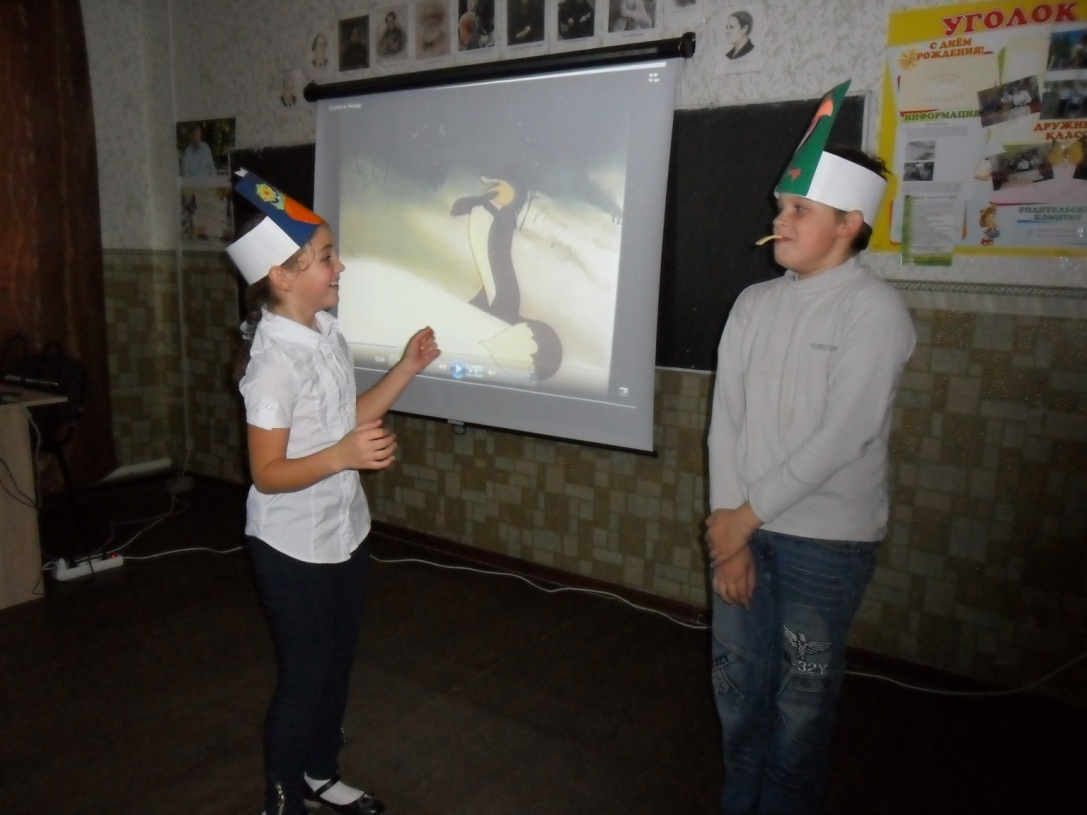 Инсценирование басни «Свинья под Дубом».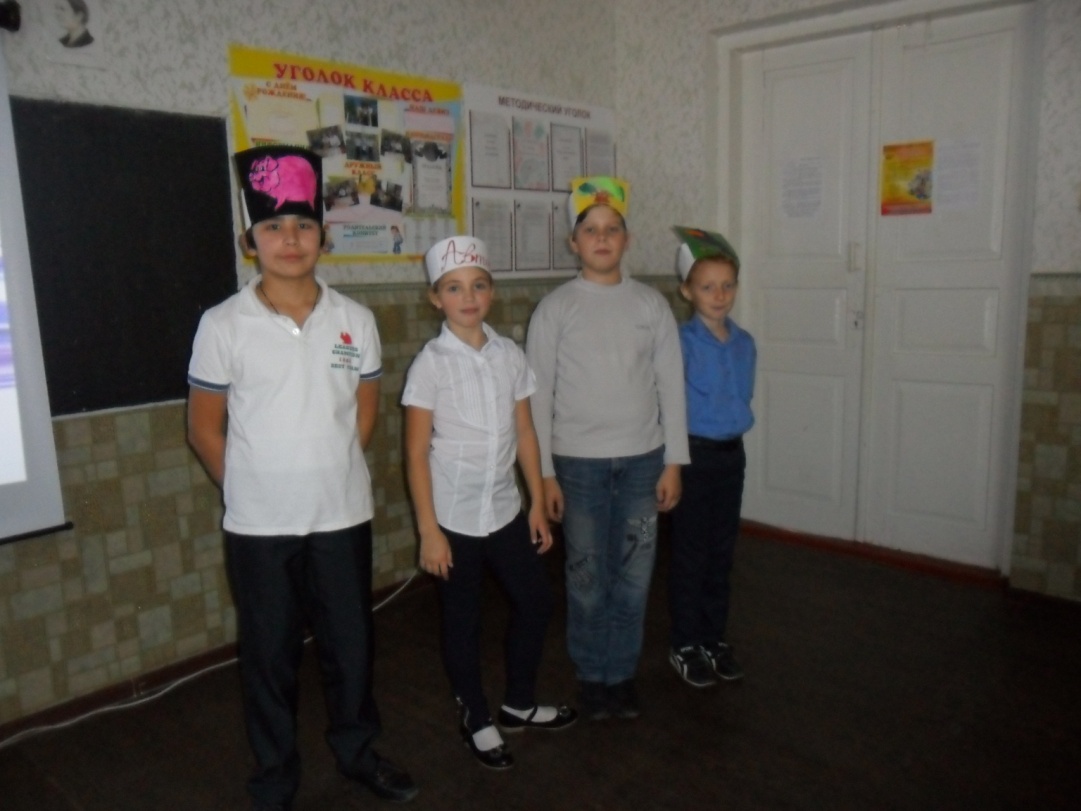 Физкультминутка.     Вспоминаем устное народное творчество.  Называются  фольклорные герои. Если в большинстве сказок этот персонаж отрицательный, дети вытягивают прямые руки вперед перед собой (отталкиваем героя), если положительный – руки скрещиваются на груди (обнимаем героя).Василиса Премудрая,  Баба Яга, Иван - царевич, Змей Горыныч, Иван – крестьянский сын, Кикимора, Марья – искусница, Кощей Бессмертный, Лихо одноглазое, Василиса Прекрасная, Чудо- Юдо.VI. Подведение итогов урока.  Оценивание актеров.VII. Заключительное слово учителя-Учитель. В 1855 году в Летнем саду Петербурга был установлен памятник великому баснописцу в бронзе. Крылов изображен сидящим в  кресле, задумчивым. На каждой стороне высокого постамента – барельефные изображения персонажей наиболее известных басен Крылова. Памятник был сооружен на деньги, которые собрали по всей России. Такова народная любовь!Вопрос классу. Чему нас учат басни Крылова?Учитель. -Действительно, и в нашей жизни мы постоянно сталкиваемся с хорошо знакомыми крыловскими персонажами. По-прежнему среди нас Ворона и Лисица, Лебедь, Рак и Щука, горе-музыканты: Мартышка, Осел, Козел и косолапый Мишка. И если присмотреться, то какие-то недостатки мы откроем и в себе. Ведь людей без недостатков не бывает, и сейчас, как и в былые времена, ум соседствует с глупостью, трудолюбие – с ленью, скромность – с хвастовством, талант – с бездарностью. Я очень надеюсь, что нравоучения Крылова помогут вам стать лучше. 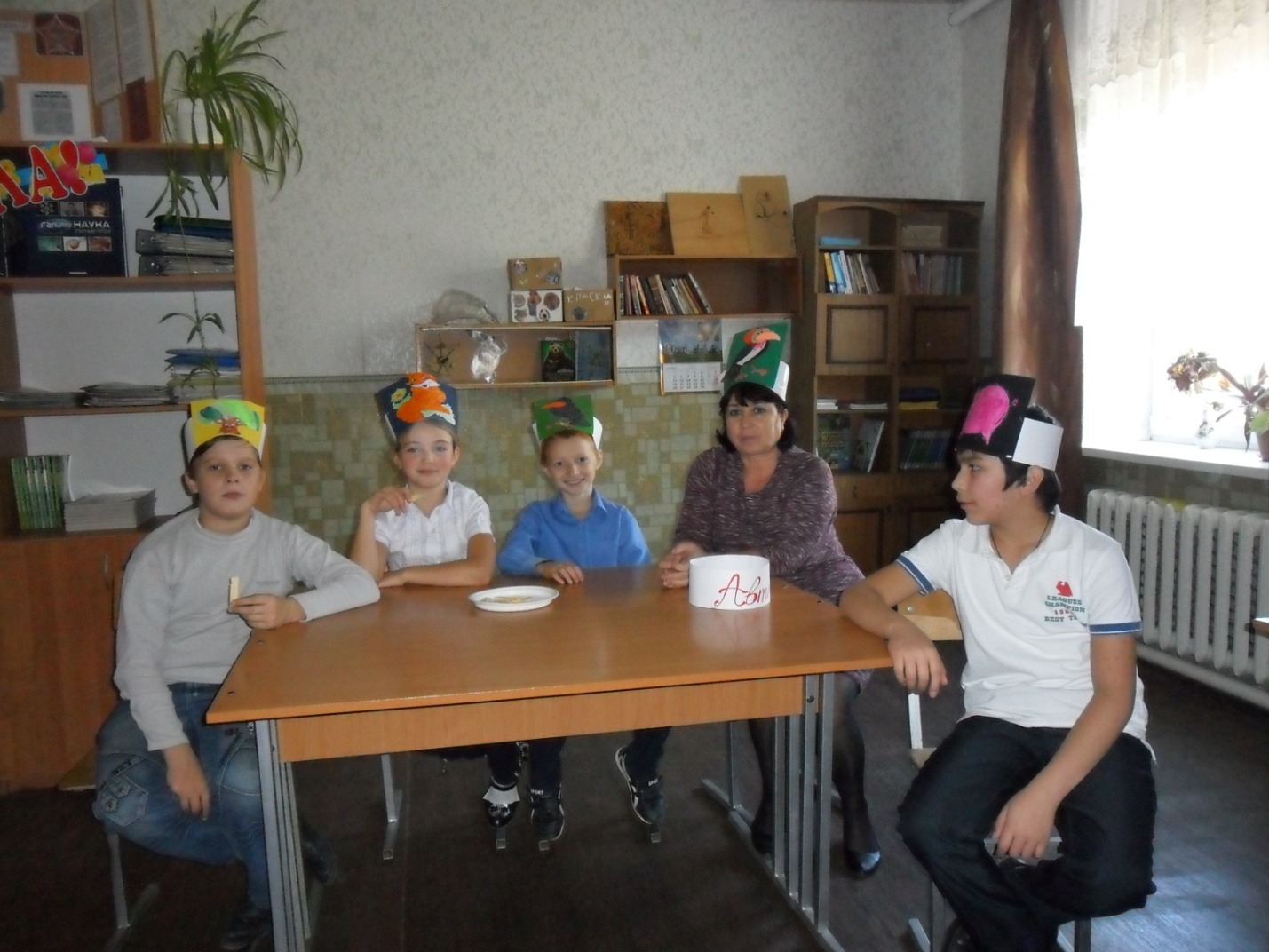 V. Домашнее задание: 
1. Выразительное чтение полюбившейся басни.
